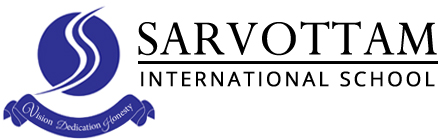 Plot no. 6 Tech zone IV, Greater Noida (West)APPLICATION FORM(To be filled in candidate’s own handwriting)POST APPLIED FOR: _________________________________________________________________NAME: Mr. / Mrs. / Miss: ________________________________________________________Date of birth: __________________________________________________Age : ____________Permanent Address: _____________________________________________________________Present Address:________________________________________________________________Contact No. Residence: ________________________________Mobile: ___________________E- mail Address: ________________________Marital Status: Unmarried / Married / Widowed / Separated   ( Please Tick )Name Of Father/ Spouse : ___________________________________________________Designation: ____________________________________________Office Address: _________________________________________Educational Qualifications:Total Teaching Experience: ____________________________Total Non- Teaching Experience:_________________________Currently Working With:____________________________________________________________Designation:________________________________________________________________Last drawn Salary: ___________________________________________________________13. Minimum Salary acceptable to you: ____________________________________________________14. Knowledge of Foreign languages (give details): __________________________________________15. Seminars / Workshops attended: _______________________________________________________16. Co-curricular activities undertaken, specify: ______________________________________________17. Knowledge of Computers: ____________________________________________________________18. The exact period after which you can join, if selected: ______________________________________19. Names of two references:	Reference I						Reference IIName: ________________________	                 Name: _____________________________Designation: ___________________		    Designation: ________________________Contact No. ____________________                      Contact No.: ________________________20: State your preference for the dress code in school:   Indian / Western                         (Tick One)21. Covering Letter (Word Limit 50 words)21. 22. Any other relevant information. Please attach sheet, if required.I hereby certify that the information given above is correct.Date: __________________					Signature: __________________ CLASSNAME OF THE INSTITUTION/UNIVERSITYCity%YEARSUBJECTSMODE OF STUDY(REGULAR/DISTANCE)XXIIB.A./B.Sc./B.ComM.A./M.Com./M.Sc.B.ED./NTTAny OtherS. No.Name of InstitutionPlacePeriod FromPeriod ToSubjects/ Classes TaughtReason for leavingS. No.Name of OrganisationPlacePeriod FromPeriod ToKey Responsibility Areas (KRA)Reason for leavingUpload your CV